NAMN: _______________________     KLASS: _______ArbetsbladZ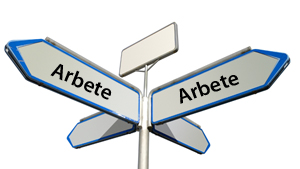 